RESOLUÇÃO Nº 223/2019APROVA A ALTERAÇÃO NO REGIMENTO ESCOLAR DO CENTRO EDUCACIONAL CENECISTA PROFESSOR FELIPE TIAGO GOMES, SITUADO NA AVENIDA HILTON SOUTO MAIOR, 4.181, PORTAL DO SOL, NA CIDADE DE JOÃO PESSOA–PB, MANTIDO PELA CAMPANHA NACIONAL DE ESCOLAS DA COMUNIDADE – CNEC – CNPJ 33.621.384/0214-69.O CONSELHO ESTADUAL DE EDUCAÇÃO DA PARAÍBA, no uso de suas atribuições e com fundamento no Parecer nº 168/2019, exarado no Processo nº 0033184-1/2018, oriundo da Câmara de Ensino Médio, Educação Profissional e Ensino Superior, e aprovado em Sessão Plenária realizada nesta data,RESOLVE:Art. 1º Aprovar a alteração no Regimento Escolar do Centro Educacional Cenecista Professor Felipe Tiago Gomes, localizado na cidade de João Pessoa–PB, mantido pela Campanha Nacional de Escolas da Comunidade – CNEC – CNPJ 33.621.384/0214-69.Art. 2º  A presente Resolução entra em vigor na data de sua publicação.Art. 3º  Revogam-se as disposições em contrário.Sala das Sessões do Conselho Estadual de Educação, 18 de julho de 2019.CARLOS ENRIQUE RUIZ FERREIRAPresidente - CEE/PBFERNANDO DUARTE LIRARelatorSecretaria de Estado da Educação e da Ciência e TecnologiaConselho Estadual de EducaçãoSecretaria de Estado da Educação e da Ciência e TecnologiaConselho Estadual de EducaçãoSecretaria de Estado da Educação e da Ciência e TecnologiaConselho Estadual de Educação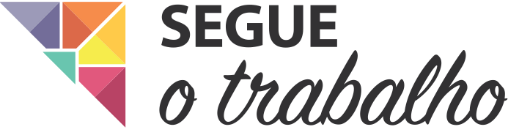 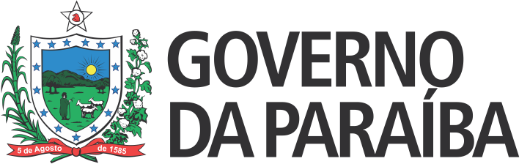 